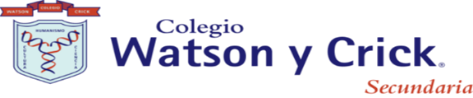 Ciclo escolar 2023-2024Examen diagnosticoLee el siguiente textoLa cárcel de los libros	Querida Gabriela:Recuerdo mi primer día en el nuevo colegio. Era una cálida mañana de septiembre, como las de junio, cuando iba a acabar 5º grado de primaria. A pesar de seguir viviendo en la misma casa, mi familia decidió cambiarme de colegio. Decían que mis compañeros no me entendían: yo era muy inteligente y pensaba que la inteligencia era una suerte, un regalo, una virtud; sin embargo, a mí sólo me causó disgustos. Cuando el profe me devolvía un ejercicio con un diez o cuando respondía con éxito a las preguntas de clase, yo observaba en mis compañeros miraditas de desprecio, comentarios y cuchicheos. Luego, en el patio y en la calle se burlaban de mis orejas, de mis gafas, de mi torpe forma de andar. Yo veía a otros compañeros que también tenían defectos físicos, pero me eligieron a mí. Pensé que la elección se debía a mi inteligencia y no lo podía entender.Aquella cálida mañana de septiembre acudía yo a un nuevo lugar, una escuela nueva donde esperaba que todo fuera distinto. Al entrar en clase de 6º A, pasaste lista y nos pediste que contáramos brevemente cómo habíamos pasado el verano. Casi todos los compañeros se conocían desde los tres años, eran amigos y muchos de ellos habían pasado el verano juntos.- Yo me llamo Héctor, soy nuevo y lo más importante de mis vacaciones ha sido la ilusión que me hacía este día - intervine con sinceridad.- que flojera- se oyó una voz a la que tú no respondiste. Yo tampoco lo hice, no sabía qué decir; pero pensé “vaya, ya me he colado otra vez”. Permanecí las dos o tres primeras semanas sin decir nada. Todos me miraban, pero nadie se me acercaba. Una mañana (creo que ya era octubre), Tomás llevó a clase caramelos porque era su cumpleaños: dio dos para cada uno; pero no había contado a mí, por lo visto, yo no existía aún para él. No sé si recordarás, Gabriela, que pediste a Tomás que me diera los suyos porque seguro que en casa le habían sobrado y los podría comer cuando volviera del colegio. Tomás obedeció y me dio los caramelos con una cara que recuerdo como si la tuviera ahora delante: rojo, con los labios apretados y el ceño fruncido, me tiró con desprecio los caramelos encima de mi mesa. Si en mi antigua escuela era Dumbo o Espantapájaros, ahora era Robacaramelos, así que me escondían colores, estuches; a veces, incluso la mochila.Yo entendía el enfado de Tomás, pero no que durara tanto su reacción, ni que chicos y chicas lo apoyaran.- Tomás- me acerqué.- Déjame en paz, listo- me cortó él, volviéndome la espalda. Los demás serieron.Terminé sexto con muy buenas notas, pero solo. En la calle tampoco tenía amigos. Normalmente los amigos de mis compañeros eran los propios compañeros, pero yo nunca pude llevarme bien con nadie. Cuando entré a secundaria, decidí no destacarme por nada y dedicarme sólo a estudiar. No iba a permitir que me marginaran y la única forma que se me ocurría para impedirlo era marginarme yo. Pasé los tres años de los libros de la escuela a los libros de casa. Estudiaba, leía, leía y estudiaba. Los personajes de los libros me hacían bien, no podían meterse conmigo y me decían cosas que me iban construyendo sin hacerme daño. Me he acostumbrado a la soledad, pero me duele, porque los libros me rodean como una cárcel de papel.Ahora, acabo de obtener mi título en medicina y recién entré a mi primer trabajo en el centro de salud del barrio. Me muero de miedo porque sé que la primera persona a la que me toque atender, se va a reír de mí.Te escribo a ti, Gabriela, porque fuiste la única profesora que me miró a los ojos.Un saludo.HéctorCon tus propias palabras realiza un resumen del texto en el que contestes a los siguientes cuestionamientos:¿Cuál es el problema?, ¿por qué sucede?¿Qué hizo la maestra para resolver el conflicto?¿Por qué se burlaban de Héctor sus compañeros? ¿Cuál fue la acción de los padres de Héctor frente al problema? ¿Por qué crees que Héctor decidió refugiarse en los libros? ¿Crees que fue la solución más adecuada?Elige la opción correcta de aquello que se representa en cada casoJosé piensa que en su equipo de biología todos deben hacer una parte de la investigación que les tocó, pero Norma cree que cada uno debe hacer lo que sabe mejor: dibujar, buscar imágenes, escribirGobierno democrático Papel de las leyes en un sistema democrático Participación de la ciudadanía Conflicto En San Fernando, los vecinos eligieron a un representante para que expusiera en una radiodifusora local el problema del abasto de agua para sus cultivos.Gobierno democrático Papel de las leyes en un sistema democrático Participación de la ciudadanía ConflictoEn el año 2003 se creo el Consejo Nacional para Prevenir la Discriminación a fin de garantizar el derecho a la igualdad.Gobierno democrático Papel de las leyes en un sistema democrático Participación de la ciudadanía ConflictoDe acuerdo a la constitución estatal los candidatos a la presidencia municipal de Santa Úrsula tuvieron que comprobar que tenían al menos dos años de vivir en el municipio. Gobierno democrático Papel de las leyes en un sistema democrático Participación de la ciudadanía ConflictoEs el respeto y la aceptación a la diversidad. (1 punto)Intolerancia Convivencia Marginación Discriminación Tolerancia Sucede cuando esas culturas intercambian conocimiento, costumbres o cultura (1 punto)Multiculturalismo Interculturalismo  Comunismo Capitalismo Posmodernismo  Cuando se basa en el respeto, la aceptación y la convivencia cotidiana de la diversidad, una sociedad es (1 punto)Multicultural Intercultural Capitalista Comunista Incluyente comprende la libertad de buscar recibir y difundir informaciones e ideas, ya sea oralmente, por escrito o a través de nuevas tecnologías de la información. (1 punto)Libertad de culto Libertad de reunión Libertad de sucesiónLibertad de expresión y pensamiento Libre arbitrio  permite a las personas decidir su profesión o trabajo que deseen desempeñar, siempre y cuando sea lícito. (1 punto)Libertad de culto Libertad de reunión Libertad de sucesiónLibertad de expresión y pensamiento Libertad de trabajocualquier persona puede adoptar- inclusive cambiar- la creencia religiosa que prefiere y practicar el culto respectivo, siempre que no afecte a los derechos de otros, ni induzca a cometer algún delito (1 punto)Libertad de culto Libertad de reunión Libertad de sucesiónLibertad de expresión y pensamiento Libertad de trabajoderecho a congregarse para cualquier fin que no resulte contrario a derecho, siempre y cuando no se haga uso de violencia ni se porten armas (1 punto)Libertad de culto Libertad de reunión Libertad de sucesiónLibertad de expresión y pensamiento Libertad de trabajoseñala que las personas pueden agruparse siempre y cuando la asociación sea lícita (1 punto)A)	Libertad de culto B)	Libertad de reunión C)	Libertad de sucesiónD)	Libertad de expresión y pensamiento E)	Libertad de trabajo